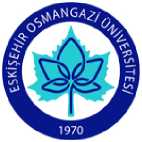 T.C.ESKİŞEHİR OSMANGAZİ ÜNİVERSİTESİ
Birim Adı YazılacakSayı : E-95050738-825.01Konu : Basımevi İstekİDARİ VE MALİ İŞLER DAİRE BAŞKANLIĞINABASIMEVİ İSTEK FORMUİstek formunuzu ve işin durumunu e-posta adresinize gelen İş Takip Numarası ile istektakip.ogu.edu.tr adresinden takip edebilirsiniz.Basımı İstenen MalzemeCinsiCinsiCinsiMiktarıMiktarıAçıklama (Ölçüleri)Basılacak Malzemenin Kullanacağı Yer/EtkinlikBasılacak Malzemenin Kullanacağı Yer/EtkinlikBasılacak Malzemenin Kullanacağı Yer/EtkinlikBasılacak Malzemenin Kullanacağı Yer/EtkinlikBasılacak Malzemenin Kullanacağı Yer/EtkinlikBasılacak Malzemenin Kullanacağı Yer/EtkinlikEtkinlik TarihiTalep Sahibi Ad SoyadE-posta:Dahili Tel:Talep Sahibi Ad SoyadE-posta:Dahili Tel:Yüksekokul/Fakülte/Enstitü Sekreteri/Hastane Müd./Şube Md.Yüksekokul/Fakülte/Enstitü Sekreteri/Hastane Müd./Şube Md.Yüksekokul/Fakülte/Enstitü Sekreteri/Hastane Müd./Şube Md.Dekan/Müdür/Koordinatör/ Başkan/BaşhekimDekan/Müdür/Koordinatör/ Başkan/BaşhekimUygun görüş alınmak üzere Rektör Yardımcısına arz olunur. İdari ve Mali İşler Daire Başkanı
Necmettin BAŞKUT Daire BaşkanıUygun görüş alınmak üzere Rektör Yardımcısına arz olunur. İdari ve Mali İşler Daire Başkanı
Necmettin BAŞKUT Daire BaşkanıUygun görüş alınmak üzere Rektör Yardımcısına arz olunur. İdari ve Mali İşler Daire Başkanı
Necmettin BAŞKUT Daire BaşkanıOLURProf. Dr. Emine GÜMÜŞSOYRektör a.Rektör Yardımcısı OLURProf. Dr. Emine GÜMÜŞSOYRektör a.Rektör Yardımcısı OLURProf. Dr. Emine GÜMÜŞSOYRektör a.Rektör Yardımcısı OLURProf. Dr. Emine GÜMÜŞSOYRektör a.Rektör Yardımcısı Bu Bölüm İ.M.İ.D. Basımevi Birimi Tarafından Çıktı Alındıktan Sonra İmzalanacaktır.Bu Bölüm İ.M.İ.D. Basımevi Birimi Tarafından Çıktı Alındıktan Sonra İmzalanacaktır.Bu Bölüm İ.M.İ.D. Basımevi Birimi Tarafından Çıktı Alındıktan Sonra İmzalanacaktır.Bu Bölüm İ.M.İ.D. Basımevi Birimi Tarafından Çıktı Alındıktan Sonra İmzalanacaktır.Bu Bölüm İ.M.İ.D. Basımevi Birimi Tarafından Çıktı Alındıktan Sonra İmzalanacaktır.Bu Bölüm İ.M.İ.D. Basımevi Birimi Tarafından Çıktı Alındıktan Sonra İmzalanacaktır.Bu Bölüm İ.M.İ.D. Basımevi Birimi Tarafından Çıktı Alındıktan Sonra İmzalanacaktır.Gereği Yapılmak üzere Yüksel ASLAN Şube MüdürüGereği Yapılmak üzere Yüksel ASLAN Şube MüdürüGereği Yapılmak üzere Yüksel ASLAN Şube MüdürüGereği Yapılmak üzere Yüksel ASLAN Şube MüdürüGereği Yapılmak üzere Yüksel ASLAN Şube MüdürüGereği Yapılmak üzere Yüksel ASLAN Şube MüdürüGereği Yapılmak üzere Yüksel ASLAN Şube Müdürü